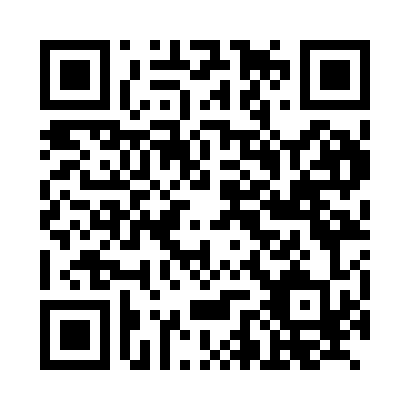 Prayer times for Umgangs, GermanyWed 1 May 2024 - Fri 31 May 2024High Latitude Method: Angle Based RulePrayer Calculation Method: Muslim World LeagueAsar Calculation Method: ShafiPrayer times provided by https://www.salahtimes.comDateDayFajrSunriseDhuhrAsrMaghribIsha1Wed3:556:031:185:178:3310:332Thu3:536:011:185:178:3510:353Fri3:506:001:185:188:3610:374Sat3:475:581:175:188:3710:395Sun3:455:571:175:198:3910:426Mon3:425:551:175:198:4010:447Tue3:405:541:175:208:4210:468Wed3:375:521:175:208:4310:499Thu3:355:511:175:218:4410:5110Fri3:325:491:175:218:4610:5311Sat3:295:481:175:228:4710:5612Sun3:275:471:175:228:4810:5813Mon3:245:451:175:238:4911:0014Tue3:225:441:175:238:5111:0315Wed3:195:431:175:248:5211:0516Thu3:175:421:175:248:5311:0717Fri3:145:401:175:258:5411:1018Sat3:125:391:175:258:5611:1219Sun3:095:381:175:268:5711:1420Mon3:075:371:175:268:5811:1721Tue3:045:361:175:278:5911:1922Wed3:025:351:175:279:0011:2223Thu3:005:341:185:279:0211:2424Fri3:005:331:185:289:0311:2625Sat3:005:321:185:289:0411:2826Sun2:595:311:185:299:0511:2827Mon2:595:301:185:299:0611:2928Tue2:595:301:185:309:0711:2929Wed2:595:291:185:309:0811:3030Thu2:585:281:185:309:0911:3031Fri2:585:271:195:319:1011:31